Sample Mentor Job DescriptionUpdated January 31, 2003The New Insights Mentoring Program of Winwood Heights helps to empower youth in our community to make positive life choices that enable them to maximize their potential. The mentoring program uses adult volunteers to commit to supporting, guiding, and being a friend to a young person for a period of at least one year. By becoming part of the social network of adults and community members who care about the youth, the mentor can help youth develop and reach positive academic, career, and personal goals.Mentor RoleTake the lead in supporting a young person through an ongoing, one-to-one relationshipServe as a positive role model and friendBuild the relationship by planning and participating in activities togetherStrive for mutual respect Build self-esteem and motivationHelp set goals and work toward accomplishing themTime CommitmentMake a one-year commitmentSpend a minimum of eight hours per month one-to-one with a menteeCommunicate with the mentee weeklyAttend an initial two-hour training session and additional two-hour training sessions twice during each year of participation in the programAttend optional mentor/mentee group events, mentor support groups, and program recognition eventsParticipation RequirementsBe at least 21 years oldReside in Winwood Heights metro areaBe interested in working with young peopleBe willing to adhere to all program policies and proceduresBe willing to complete the application and screening processBe dependable and consistent in meeting the time commitmentsAttend mentor training sessions as prescribedBe willing to communicate regularly with program staff, submit activity information, and take constructive feedback regarding mentoring activitiesHave access to an automobile, auto insurance, and a good driving recordHave a clean criminal historyNo use of illicit drugsNo use of alcohol or controlled substances in an inappropriate mannerNot currently in treatment for substance abuse and have a non-addictive period of at least five yearsNot currently in treatment for a mental disorder or hospitalized for such in the past three yearsDesirable QualitiesWilling listenerEncouraging and supportivePatient and flexibleTolerant and respectful of individual differencesBenefitsPersonal fulfillment through contribution to the community and individualsSatisfaction in helping someone mature, progress, and achieve goalsTraining sessions and group activities Participation in a mentor support group Mileage and expenses are tax deductiblePersonal ongoing support, supervision to help the match succeedMentee/mentor group activities, complimentary tickets to community events, participant recognition eventsApplication and Screening ProcessWritten applicationDriving record checkCriminal history check: state, child abuse and neglect registry, sexual offender registryPersonal interviewProvide three personal referencesAttend two-hour mentor training Annual Recruitment PlanFinal January 1, 2008Recruitment ObjectiveAttract 25 new mentors matched with youth by December 31, 2008.Target AudienceMen and women in Winwood Heights metro area with an emphasis on increasing the number of male and minority mentors.Positioning Statement or Core Communication MessageTo help a young person develop a positive vision for the future, be a mentor.Promotional MaterialsNew Insights Mentoring Program brochure (tri-fold)Informational flyersNewsletterPress releases Generic news article (for newsletters, papers, and local magazines)Program presentation with overheads, notes, and handoutsWeb site development Promotional ActivitiesPlace brochure and flyer throughout the community (continuous)Display tables at local events (as available)Distribute newsletter (quarterly)Distribute press release and PSA to local media (quarterly)Make personal contact with key media and organization leaders (2–3 per month)Present to community organizations (1–2 times per month)Garner inquiries from Web site (online interest form) and e-mail (continuous)Target OrganizationsLocal Colleges: Winwood Community CollegeLocal Businesses: Winwood Community Hospital, TechRider ElectronicsProfessional Associations: Winwood Chamber of Commerce, Black Business Alliance N/NE Business Assoc., African American Ministerial Alliance, Winwood Rotary Churches/Faith-Based Groups: Save Ministries, Winwood Baptist Church, Greater Winwood Christian Faith TabernacleGovernmental Agencies: Police and Fire Departments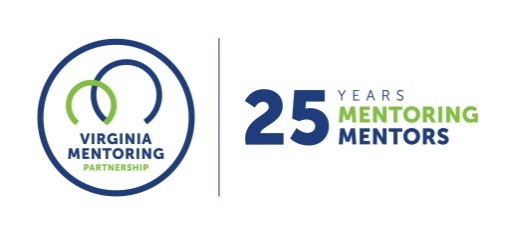 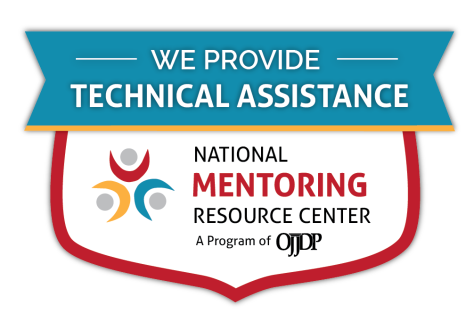 For further guidance on implementing these resources, contact Virginia Mentoring Partnership. Virginia Mentoring Partnership is a statewide 501c3 anchor organization committed to supporting the quality, sustainability, and capacity of mentoring programs. Services available to programs include training, technical assistance consulting, and quality assurance. As an affiliate Mentoring Partnership of MENTOR: The National Mentoring Partnership (MENTOR), Virginia Mentoring Partnership is proud to be a technical assistance provider for The National Mentoring Resource Center (NMRC), a project of The Office of Juvenile Justice and Delinquency Prevention and MENTOR. This youth mentoring resource is no-cost for programs and aims to strengthen mentoring quality and effectiveness. Through this free consulting time, VMP can provide guidance and resources for program staff on topics of their choice, ranging from basic program design to establishing a recruitment plan to developing outcome measurements. Connect with our Program Services staff today at www.vamentoring.org, betsy@vamentoring.org.Quarterly Recruitment Activity PlanFirst Quarter, 2008Quarterly Recruitment Activity PlanFirst Quarter, 2008Quarterly Recruitment Activity PlanFirst Quarter, 2008ActivityDate CompletePerson ResponsiblePromotional Material Development:Update Brochure – new copy, photos1/31/03Program Coord.Press Release/PSA – New Board president announcement2/1/03Program Coord.Web Site Update – Add page for Board w/pictures2/15/03Program Coord.Write Newsletter – 2nd Quarter3/25/03Program Coord.Promotional Activities:Inquiry Responses – Web, phone, e-mailDailyProgram Coord.Mail Out First Quarter Newsletter1/1/03Office ManagerDistribute Brochures, FlyersWeeklyProgram Coord., Board Members, Other StaffMentor Orientation Session, 7–9 pm1/14/03Program Coord.Display Table – Winwood Community College1/20/03Program Coord.Contact Rotary – Request to speak at Q2 meeting1/31/03Program Coord.Meeting/Presentation – Winwood Hospital2/5/03Board President, Executive DirectorMentor Orientation Session, 7–9 pm2/11/03Program Coord.Chamber Luncheon Speech2/20/03Board Member, Program Coord.Meeting/Presentation – Save Ministries3/4/03Executive Director,Program Coord.Mentor Orientation Session, 7–9 pm3/11/03Program Coord.Board Meeting Presentation3/13/03Executive Director, Program Coord.Radio Interview – KNEWS3/2/03Program Coord.